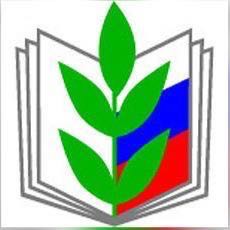 ИНФОРМАЦИЯ о принятых изменениях в параметрах пенсионной системы и в иных связанных с ней законах3 октября 2018 года был подписан Федеральный закон N 350-ФЗ, которым были внесены изменения в отдельные законодательные акты Российской Федерации по вопросам назначения и выплаты пенсий. Закон направлен на обеспечение устойчивого роста страховых пенсий и высокого уровня их индексации. Он предусматривает поэтапное повышение возраста, по достижении которого будет назначаться страховая пенсия по старости.В частности, следующее.Законом закреплен общеустановленный пенсионный возраст на уровне 65 лет для мужчин и 60 лет для женщин (сейчас - 60 и 55 лет соответственно).Все, кому уже назначена страховая пенсия по старости, будут ее получать.Все назначенные пенсионные и социальные выплаты в соответствии с уже приобретенными правами и льготами будут выплачиваться.Повышение пенсионного возраста на первом этапе затронет мужчин 1959 г.р. и женщин 1964 г.р. Однако для этих граждан предусмотрен выход на пенсию на 6 месяцев раньше нового пенсионного возраста.В 2028 году в возрасте 65 лет выйдут на пенсию мужчины 1963 г.р. и женщины 1968 г.р. в возрасте 60 лет.Не предусматривается повышение пенсионного возраста для следующих категорий граждан:для граждан, работающих на рабочих местах с опасными и вредными условиями труда, в пользу которых работодатель осуществляет уплату страховых взносов по соответствующим тарифам, устанавливаемым по результатам специальной оценки условий труда;для лиц, пенсия которым назначается ранее общеустановленного пенсионного возраста по социальным мотивам и состоянию здоровья;для граждан, пострадавших в результате радиационных или техногенных катастроф, в том числе вследствие катастрофы на Чернобыльской АЭС;для лиц, проработавших в летно-испытательном составе, непосредственно занятым в летных испытаниях (исследованиях) опытной и серийной авиационной, аэрокосмической, воздухоплавательной и парашютно-десантной техники (мужчины и женщины).Специальный стаж, дающий право на досрочную пенсию, не меняется для граждан, работающих на Крайнем Севере и в приравненных районах. Общеустановленный пенсионный возраст будет поэтапно повышен на 5 лет для мужчин и женщин (до 60 и 55 лет соответственно).Специальный стаж, дающий право на досрочную пенсию (составляет от 15 до 30 лет), не меняется для педагогических, медицинских и творческих работников. При этом будет постепенно переноситься срок обращения за пенсией.Предусматривается новое основание для граждан, имеющих большой стаж. Женщины со стажем не менее 37 лет и мужчины со стажем не менее 42 лет смогут выйти на пенсию на два года раньше общеустановленного пенсионного возраста, но не ранее 55 лет для женщин и 60 лет для мужчин.Многодетные матери с тремя и четырьмя детьми получат право досрочного выхода на пенсию. Если у женщины трое детей, она сможет выйти на пенсию на три года раньше нового пенсионного возраста с учетом переходных положений. Если у женщины четверо детей - на четыре года раньше нового пенсионного возраста с учетом переходных положений.Для граждан предпенсионного возраста сохраняется возможность выйти на пенсию раньше установленного пенсионного возраста при отсутствии возможности трудоустройства. Пенсия в таких случаях устанавливается на два года раньше с учетом переходного периода.Помимо этого, для граждан предпенсионного возраста с 1 января 2019 года увеличивается максимальный размер пособия по безработице с 4900 рублей до 11280 рублей - период такой выплаты устанавливается в один год.В переходный период по повышению пенсионного возраста сохраняются все федеральные льготы, действующие на 31 декабря 2018 года. Как и прежде, льготами смогут воспользоваться женщины при достижении 55 лет и мужчины с 60 лет.Для неработающих пенсионеров, живущих на селе, у которых не менее 30 лет стажа в сельском хозяйстве, вводится 25-процентная надбавка к фиксированной выплате страховой пенсии.С 1 января 2020 года увеличится шаг повышения пенсионного возраста государственным служащим - по году в год. Таким образом, пенсионный возраст для государственных служащих приводится в соответствие с предложением по темпам повышения общеустановленного возраста.Для работодателей вводится административная и уголовная ответственность за увольнение работников предпенсионного возраста, а также за отказ в приеме на работу по причине их возраста. Помимо этого, за работодателем закрепляется обязанность ежегодно предоставлять работникам предпенсионного возраста 2 дня на бесплатную диспансеризацию с сохранением заработной платы.В связи с повышением пенсионного возраста в Налоговый кодекс РФ предлагается внести изменения, предусматривающие сохранение налоговых льгот по земельному налогу и налогу на имущество физлиц, предоставляемых в настоящее время пенсионерам, для лиц, соответствующих условиям назначения пенсии, действующим на 31 декабря 2018 года.